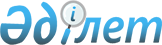 Об утверждении ставок туристского взноса для иностранцев на 2023 год по Аягозскому районуРешение Аягозского районного маслихата области Абай от 7 декабря 2023 года № 9/137-VIII. Зарегистрировано Департаментом юстиции области Абай 13 декабря 2023 года № 187-18
      В соответствии с пунктом 2-10 статьи 6 Закона Республики Казахстан "О местном государственном управлении и самоуправлении в Республике Казахстан", приказом Министра культуры и спорта Республики Казахстан от 14 июля 2023 года № 181 "Об утверждении Правил уплаты туристского взноса для иностранцев" (зарегистрирован в реестре государственной регистрации нормативных правовых актов под №33110), маслихат Аягозского района РЕШИЛ:
      1. Утвердить ставки туристского взноса для иностранцев за каждые сутки пребывания в местах размещения туристов на декабрь месяц 2023 года в размере 0,2 (ноль целых два десятых) месячного расчетного показателя.
      2. Настоящее решение вводится в действие по истечении десяти календарных дней после дня его первого официального опубликования.
					© 2012. РГП на ПХВ «Институт законодательства и правовой информации Республики Казахстан» Министерства юстиции Республики Казахстан
				
      Председатель Аягозского районного маслихата

А. Ибрайшин
